Individual Visits: Detailing Session Notes Form 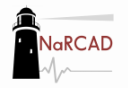 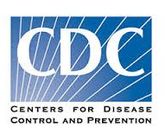 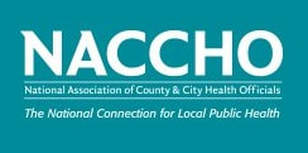 Notes:Clinician Name:Ann Jones, RNAlso knows Suzanne Montgomery from SafeNet, will follow up with introductory e-mailClinic:East Safety Net Clinic, DowntownPart of Safety Net Health SystemVisit Occurred:10/30/2018Rescheduled twice; realize that Practice Manager Greg Smith is best point of contact, not receptionLength of Visit:20 minutesOriginally scheduled for half hour, Ann was running behindGeneral Reception:Positive/receptiveWas trained in 90’s, taught that long-acting opiates had no risk of being addictive; wants to find ways to help her patient population especially veterans who she’s received as legacy patients. Challenging to engage at first; asked more needs assessment questions to ask about specific patients who were a challenge to treat.Key Messages Covered:1, 3, 4Really wants to start using PDMP more effectively; challenges with introducing into clinic workflow; understaffed team. Suggested assigning delegate via medical assistant, Lars. She will follow up with Lars.Other topics covered6, 8, 9, 10 (veteran population)Has concerns about whether PDMP really has most up-to-date data, but realizes better to check, especially for vets on Benzodiazepines for anxiety/PTSDCommitment and Time PeriodWill start on November 1st having Lars pull PDMP info each morning for two weeks and see how it goes. Seems receptive to follow-up and said she’ll keep notes on progressFollow-up visit plansWill reach out to Greg in two weeks to set something up for end of November; will also e-mail Lars to check in.N/AResources Offered4-pager Detailing Aid on CDC Primary Care prescribing guidelines; pocket cardReally liked pocketcard and asked for a few others when I next visitResources to sendPDMP “how to” state tutorial link and CDC 2016 GuidelinesWill send both via e-mail by EODOther NotesSaid she would introduce me to other nurses during a staff meeting on 12/2/2018Will prepare small presentation for other nurses and plan to speak with Greg about 1:1 visits with each nurse thereafter